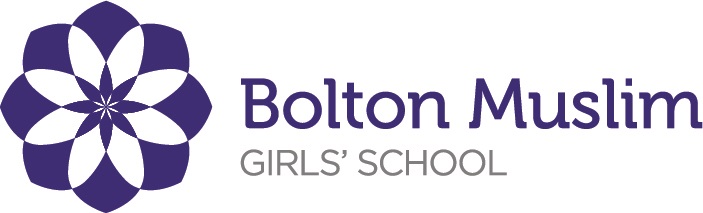 Food/Art Technician - Job DescriptionResponsible to: Head of TechnologyLine of command: The Technology Technician should take direction from the teacher whose lesson they are supporting, and demonstrate supportive professional behavior and positive attitude.Job Description:To provide support to the technology teachers in preparing and maintaining resources ready for learning Provide support and assistance to the classroom teacher during practical lessonsTo provide administrative functions for the departmentEnthusiasm for working on your own initiative and as well as a member of a team within the Technology Department, assisting each other as and when required To provide support to the technology teachers in preparing and maintaining resources ready for learning Assist and prepare classroom materials, ingredients and subject specific equipment as required by the subject teacher prior to lessonsAssist with demonstrations/practicals/examinations/theory workEnsure hand tools/equipment are kept in optimum condition and stored correctly and safelyEnsure that microwaves, fridges, cookers and all other equipment are kept clean Ensure that a deep clean is undertaken termly and a general clean half-termly in both the food and art roomEnsure all electrical equipment is kept in a clean and safe orderEnsure that all equipment is accounted for, in the correct place and replaced where necessary Ensure that all equipment is stored in a safe, hygienic and appropriate mannerEnsure sewing machines are put out for use before lessons and stored away safely at the endEnsure sewing machines are correctly threaded, fabric pieces are cut out etc.Replenishing paper in the art drawers so that the art surfaces are tidyEnsure art materials are stored away in cupboards correctlyEnsure all towels/aprons are washed, dried and replenished on a daily basisAssist the learners and staff with weighing out ingredients as and when necessaryRefill washing-up bottles, hand washes, paper towels etc.Wiping down of all surfaces that make regular contact with food to maintain health and hygieneKeep Food and Art rooms organised and free from hazardsTo work with individual subject teachers to maintain departmental displays  Assist the subject teacher with stock taking and ordering of new stock to ensure the necessary resources are available for all lessonsEnsure all delivered stock is marked off against delivery/purchase ordersAssist the Head of Finance and Administration to chase up any missing/delayed stockEnsure that the school receives best value for the stock that is being purchasedLiaising closely with the Estates Team on general maintenance of the roomsTo support learners during their technology lessonsAssist with the supervision of learners whilst washing up and clearing away after practicalsRespond to the needs of pupils and be supportive – if they ask questions, need help to understand instructions or need help with tasksProvide support for learning activities under the direction of the teacher; this may involve small group or one-to-one supportTo provide feedback to the teacher on the learning and progress of supported learners during that lesson, and make suggestions for developmentWork effectively as part of a teamEscort and supervise pupils on educational visits and out-of-school activitiesUnderstand and develop your effectiveness in a support roleContribute to the well-being and safeguarding of pupilsEnsure your actions reduce risks to health and safetyBe confident in the use of ICT facilities and equipmentStoring photographs of learner’s work on the school network as requiredTo provide administrative functions for the FacultyPutting in photocopying requests by staffFiling as requested by staffAssisting with classroom and corridor displaysTo record breakages or disposal of faulty equipment in accordance with school policy, and assist with department filing and auditingTo assist Art teacher with arranging the collection of art folders by Year 11 leavers after GCSE requirement deadlines have passedTo assist teachers with departmental exhibitions or for moderation daysAttend department meetings as and when required by Line ManagerTripsAssisting with the organisation of departmental trips and visits from outside speakersWorking closely with the Head of Department and subject teachers to support the communication and preparation of information to studentsAssist with risk assessments (Evolve) for external school tripsWork closely with the trip organiser and help complete all trip related proceduresGeneralAct within relevant laws, school policies and proceduresBe aware of the responsibility for child protection, personal health and safety and welfare and that of others who may be affected by your actions or inactions.Undertake first aid training and renew as appropriate.Cooperate with the employers on all issues of health, safety and welfareTo take part in your own personal development and to undertake any training identified.The post holder may reasonably be expected to undertake other duties commensurate with the level of responsibility that may be allocated from time to time.